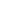 DOMANDA DI ISCRIZIONEAl Dirigente ScolasticoIISS SolimeneDomanda di iscrizione al  corso di potenziamento e ampliamento dell’offerta formativa della lingua Inglese corso ……..di preparazione al conseguimento della certificazione Cambridge. Avviso n. 50 del 12.10.2023Il sottoscritto/a	genitore dell’alunno/a  	Frequentante la classe	dell’indirizzo 	chiededi far partecipare il proprio figlio al corso di preparazione finalizzato alla certificazione ……. Cambridge con l’impegno di frequenza.Si allega ricevuta versamento del contributo volontario di 42 euro e dell’assicurazione di 8 euro , salvo i casi di esonero o riduzione.Firma del genitore